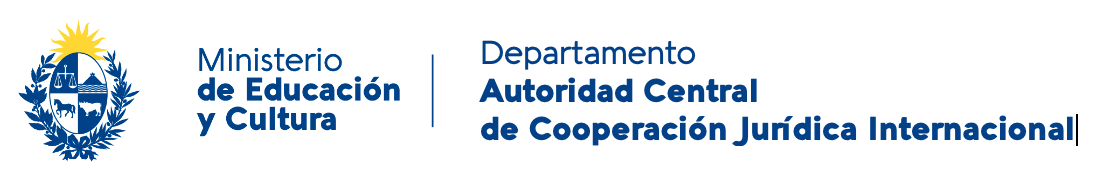 SOLICITUD DE RESTITUCIÓN INTERNACIONAL DE MENORES Convenio de la Haya sobre los Aspectos Civiles de la Sustracción Internacional de Menores Convención Interamericana sobre Restitución Internacional de MenoresII – OTROS MENORES DE 16 AÑOS DE EDADLlenar esta página y la siguiente por cada menor adicional de 16 años que se incluya en la solicitud, identificando al inicio con un número, y adjuntando tantas páginas como sea necesario. ( NO CORRESPONDE)III) DATOS DEL/DE LOS SOLICITANTE/SIV – Persona/S que supuestamente ha trasladado o retenido indebidamente al/A LOS menor/ES de edadV - LUGAR, FECHA Y CIRCUNSTANCIAS EN QUE TUVO LUGAR LA SUSTRACCIÓN O RETENCIÓN ILÍCITA DEL/DE LOS MENOR/ES DE EDAD.VI - ASPECTOS JURÍDICOS QUE JUSTIFICAN LA SOLICITUDVII - PROCEDIMIENTOS JUDICIALES EN TRÁMITEVIII - MEDIACIÓNIX - propuesta para el traslado del/DE LOS menor/ES DE EDAD, EN CASO DE QUE seA RESUELTO su retorno AL URUGUAY.X - DOCUMENTOS QUE SE ANEXANXI - INFORMACIÓN ADICIONALanexo Ipoder de representaciónPAIS REQUERIDONº DE  MENORES DE EDAD  INCLUIDOS EN LA SOLICITUDI - DATOS DEL MENOR DE 16 AÑOS DE EDADDATOS DEL PADRE DEL MENOR DE EDADI - DATOS DEL MENOR DE 16 AÑOS DE EDADDATOS DEL PADRE DEL MENOR DE EDADI - DATOS DEL MENOR DE 16 AÑOS DE EDADDATOS DEL PADRE DEL MENOR DE EDADI - DATOS DEL MENOR DE 16 AÑOS DE EDADDATOS DEL PADRE DEL MENOR DE EDADI - DATOS DEL MENOR DE 16 AÑOS DE EDADDATOS DEL PADRE DEL MENOR DE EDADI - DATOS DEL MENOR DE 16 AÑOS DE EDADDATOS DEL PADRE DEL MENOR DE EDADNOMBREPRIMER APELLIDOSEGUNDO APELLIDOSEGUNDO APELLIDOPRIMER NOMBRESEGUNDO NOMBRENOMBREFECHA DE NACIMIENTOLUGAR DE NACIMIENTOLUGAR DE NACIMIENTODOMICILIOPAÍSCIUDADCIUDADDIRECCIÓNDIRECCIÓNDOMICILIOTELÉFONO CELULARTELÉFONO CELULARTELÉFONO CELULARTELÉFONO FIJOTELÉFONO FIJOTELÉFONO FIJOCÓDIGO PAISNÚMERONÚMEROCÓDIGO PAISCÓDIGO PAISNÚMEROEMAILNACIONALIDADOCUPACIÓNOCUPACIÓNPASAPORTEPAÍS EMISORNÚMERONÚMEROFECHA DE EXPIRACIÓNFECHA DE EXPIRACIÓNPASAPORTEDOCUMENTO DE IDENTIDADPAÍS EMISORNÚMERONÚMEROFECHA DE EXPIRACIÓNFECHA DE EXPIRACIÓNDOCUMENTO DE IDENTIDADDATOS DE LA MADRE DEL MENOR DE EDADDATOS DE LA MADRE DEL MENOR DE EDADDATOS DE LA MADRE DEL MENOR DE EDADDATOS DE LA MADRE DEL MENOR DE EDADDATOS DE LA MADRE DEL MENOR DE EDADDATOS DE LA MADRE DEL MENOR DE EDADNOMBREPRIMER APELLIDOSEGUNDO APELLIDOSEGUNDO APELLIDOPRIMER NOMBRESEGUNDO NOMBRENOMBREFECHA DE NACIMIENTOLUGAR DE NACIMIENTOLUGAR DE NACIMIENTODOMICILIOPAÍSCIUDADCIUDADDIRECCIÓNDIRECCIÓNDOMICILIOTELÉFONO CELULARTELÉFONO CELULARTELÉFONO CELULARTELÉFONO FIJOTELÉFONO FIJOTELÉFONO FIJOCÓDIGO PAÍSNÚMERONÚMEROCÓDIGO PAÍSCÓDIGO PAÍSNÚMEROEMAILNACIONALIDADOCUPACIÓNOCUPACIÓNPASAPORTEPAÍS EMISORNÚMERONÚMEROFECHA DE EXPIRACIÓNFECHA DE EXPIRACIÓNPASAPORTEDOCUMENTO DE IDENTIDADPAÍS EMISORNÚMERONÚMEROFECHA DE EXPIRACIÓNFECHA DE EXPIRACIÓNDOCUMENTO DE IDENTIDADDATOS DEL PADRE DEL MENOR DE EDADDATOS DEL PADRE DEL MENOR DE EDADDATOS DEL PADRE DEL MENOR DE EDADDATOS DEL PADRE DEL MENOR DE EDADDATOS DEL PADRE DEL MENOR DE EDADDATOS DEL PADRE DEL MENOR DE EDADDATOS DEL PADRE DEL MENOR DE EDADNOMBREPRIMER APELLIDOSEGUNDO APELLIDOSEGUNDO APELLIDOSEGUNDO APELLIDOPRIMER NOMBRESEGUNDO NOMBRENOMBREFECHA DE NACIMIENTOLUGAR DE NACIMIENTOLUGAR DE NACIMIENTOLUGAR DE NACIMIENTODOMICILIOPAÍSCIUDADCIUDADCIUDADDIRECCIÓNDIRECCIÓNDOMICILIOTELÉFONO CELULARTELÉFONO CELULARTELÉFONO FIJOTELÉFONO FIJOTELÉFONO FIJOTELÉFONO FIJOTELÉFONO FIJOCÓDIGO PAÍSNÚMEROCÓDIGO PAÍSCÓDIGO PAÍSNÚMERONÚMERONÚMEROEMAILNACIONALIDADOCUPACIÓNOCUPACIÓNOCUPACIÓNPASAPORTEPAÍS EMISORNÚMERONÚMERONÚMEROFECHA DE EXPIRACIÓNFECHA DE EXPIRACIÓNPASAPORTEDOCUMENTO DE IDENTIDADPAÍS EMISORNÚMERONÚMERONÚMEROFECHA DE EXPIRACIÓNFECHA DE EXPIRACIÓNDOCUMENTO DE IDENTIDADDATOS DE LA MADRE DEL MENOR DE EDADDATOS DE LA MADRE DEL MENOR DE EDADDATOS DE LA MADRE DEL MENOR DE EDADDATOS DE LA MADRE DEL MENOR DE EDADDATOS DE LA MADRE DEL MENOR DE EDADDATOS DE LA MADRE DEL MENOR DE EDADDATOS DE LA MADRE DEL MENOR DE EDADNOMBREPRIMER APELLIDOSEGUNDO APELLIDOSEGUNDO APELLIDOSEGUNDO APELLIDOPRIMER NOMBRESEGUNDO NOMBRENOMBREFECHA DE NACIMIENTOLUGAR DE NACIMIENTOLUGAR DE NACIMIENTOLUGAR DE NACIMIENTODOMICILIOPAÍSCIUDADCIUDADCIUDADDIRECCIÓNDIRECCIÓNDOMICILIOTELÉFONO CELULARTELÉFONO CELULARTELÉFONO FIJOTELÉFONO FIJOTELÉFONO FIJOTELÉFONO FIJOTELÉFONO FIJOCÓDIGO PAÍSNÚMEROCÓDIGO PAÍSCÓDIGO PAÍSCÓDIGO PAÍSCÓDIGO PAÍSNÚMEROEMAILNACIONALIDADOCUPACIÓNOCUPACIÓNOCUPACIÓNPASAPORTEPAÍS EMISORNÚMERONÚMERONÚMEROFECHA DE EXPIRACIÓNFECHA DE EXPIRACIÓNPASAPORTEDOCUMENTO DE IDENTIDADPAÍS EMISORNÚMERONÚMERONÚMEROFECHA DE EXPIRACIÓNFECHA DE EXPIRACIÓNDOCUMENTO DE IDENTIDADNOMBREPRIMER APELLIDOSEGUNDO APELLIDOSEGUNDO APELLIDOPRIMER NOMBRESEGUNDO NOMBRENOMBREFECHA DE NACIMIENTOLUGAR DE NACIMIENTOLUGAR DE NACIMIENTONACIONALIDADSEXOSEXO MASCULINO   FEMENINO DOMICILIOPAÍSCIUDADCIUDADDIRECCIÓNDIRECCIÓNDOMICILIOTELÉFONO CELULARTELÉFONO CELULARTELÉFONO CELULARTELÉFONO FIJOTELÉFONO FIJOTELÉFONO FIJOCÓDIGO PAÍSNÚMERONÚMEROCÓDIGO PAÍSCÓDIGO PAÍSNÚMEROEMAILPASAPORTEPAÍS EMISORNÚMERONÚMEROFECHA DE EXPIRACIÓNFECHA DE EXPIRACIÓNPASAPORTEDOCUMENTO DE IDENTIDADPAÍS EMISORNÚMERONÚMEROFECHA DE EXPIRACIÓNFECHA DE EXPIRACIÓNDOCUMENTO DE IDENTIDADOCUPACIÓNRELACIÓN CON EL MENOR DE EDAD PADRE /  MADRE /  ABUELO/A  OTRO (ESPECIFICAR):  PADRE /  MADRE /  ABUELO/A  OTRO (ESPECIFICAR):  PADRE /  MADRE /  ABUELO/A  OTRO (ESPECIFICAR):  PADRE /  MADRE /  ABUELO/A  OTRO (ESPECIFICAR):  PADRE /  MADRE /  ABUELO/A  OTRO (ESPECIFICAR): IDIOMAS EN QUE SE COMUNICA ESPAÑOL  /   INGLÉS / FRANCÉS / PORTUGUÉS /  ALEMÁN /  ITALIANO OTRO (ESPECIFICAR) ESPAÑOL  /   INGLÉS / FRANCÉS / PORTUGUÉS /  ALEMÁN /  ITALIANO OTRO (ESPECIFICAR) ESPAÑOL  /   INGLÉS / FRANCÉS / PORTUGUÉS /  ALEMÁN /  ITALIANO OTRO (ESPECIFICAR) ESPAÑOL  /   INGLÉS / FRANCÉS / PORTUGUÉS /  ALEMÁN /  ITALIANO OTRO (ESPECIFICAR) ESPAÑOL  /   INGLÉS / FRANCÉS / PORTUGUÉS /  ALEMÁN /  ITALIANO OTRO (ESPECIFICAR)DISPONIBILIDAD DE ASISTIR A AUDIENCIAS EN ESTADO REQUERIDO EN FORMA PERSONALDISPONIBILIDAD DE ASISTIR A AUDIENCIAS EN ESTADO REQUERIDO EN FORMA PERSONALDISPONIBILIDAD DE ASISTIR A AUDIENCIAS EN ESTADO REQUERIDO EN FORMA PERSONALDISPONIBILIDAD DE ASISTIR A AUDIENCIAS EN ESTADO REQUERIDO EN FORMA PERSONAL SI NODISPONIBILIDAD DE COMPARECER A AUDIENCIA EN ESTADO REQUERIDO POR VIDEOCONFERENCIADISPONIBILIDAD DE COMPARECER A AUDIENCIA EN ESTADO REQUERIDO POR VIDEOCONFERENCIADISPONIBILIDAD DE COMPARECER A AUDIENCIA EN ESTADO REQUERIDO POR VIDEOCONFERENCIADISPONIBILIDAD DE COMPARECER A AUDIENCIA EN ESTADO REQUERIDO POR VIDEOCONFERENCIA SI NOSOLICITA ASISTENCIA LEGAL GRATUITA EN ESTADO REQUERIDOSOLICITA ASISTENCIA LEGAL GRATUITA EN ESTADO REQUERIDOSOLICITA ASISTENCIA LEGAL GRATUITA EN ESTADO REQUERIDOSOLICITA ASISTENCIA LEGAL GRATUITA EN ESTADO REQUERIDO SI NOINFORMACIÓN SOBRE SU ASESOR LEGAL PRIVADO ( NO CORRESPONDE)INFORMACIÓN SOBRE SU ASESOR LEGAL PRIVADO ( NO CORRESPONDE)INFORMACIÓN SOBRE SU ASESOR LEGAL PRIVADO ( NO CORRESPONDE)INFORMACIÓN SOBRE SU ASESOR LEGAL PRIVADO ( NO CORRESPONDE)INFORMACIÓN SOBRE SU ASESOR LEGAL PRIVADO ( NO CORRESPONDE)INFORMACIÓN SOBRE SU ASESOR LEGAL PRIVADO ( NO CORRESPONDE)NOMBREPRIMER APELLIDOSEGUNDO APELLIDOSEGUNDO APELLIDOPRIMER NOMBRESEGUNDO NOMBRENOMBREDIRECCIÓN DE SU OFICINAPAÍSCIUDADCIUDADDIRECCIÓNDIRECCIÓNDIRECCIÓN DE SU OFICINATELÉFONO CELULARTELÉFONO CELULARTELÉFONO CELULARTELÉFONO FIJOTELÉFONO FIJOTELÉFONO FIJOCÓDIGO PAÍSNÚMERONÚMEROCÓDIGO PAÍSCÓDIGO PAÍSNÚMEROEMAIL(Obligatorio)PERSONA CON QUIEN SE CONTACTARÁ LA AUTORIDAD CENTRAL.PERSONA CON QUIEN SE CONTACTARÁ LA AUTORIDAD CENTRAL.        ASESOR             SOLICITANTE                   ASESOR             SOLICITANTE                   ASESOR             SOLICITANTE                   ASESOR             SOLICITANTE           NOMBREPRIMER APELLIDOSEGUNDO APELLIDOSEGUNDO APELLIDOPRIMER NOMBRESEGUNDO NOMBRENOMBREFECHA DE NACIMIENTOLUGAR DE NACIMIENTOLUGAR DE NACIMIENTONACIONALIDADSEXOSEXO MASCULINO   FEMENINO UBICACIÓN ACTUALPAÍSCIUDADCIUDADDIRECCIÓNDIRECCIÓNUBICACIÓN ACTUALTELÉFONO CELULARTELÉFONO CELULARTELÉFONO CELULARTELÉFONO FIJOTELÉFONO FIJOTELÉFONO FIJOCÓDIGO PAÍSNÚMERONÚMEROCÓDIGO PAÍSCÓDIGO PAÍSNÚMEROEMAILPASAPORTEPAÍS EMISORNÚMERONÚMEROFECHA DE EXPIRACIÓNFECHA DE EXPIRACIÓNPASAPORTEDOCUMENTO DE IDENTIDADPAÍS EMISORNÚMERONÚMEROFECHA DE EXPIRACIÓNFECHA DE EXPIRACIÓNDOCUMENTO DE IDENTIDADOCUPACIÓNRELACIÓN CON EL MENOR DE EDAD PADRE /  MADRE /  ABUELO/A  OTRO (ESPECIFICAR): PADRE /  MADRE /  ABUELO/A  OTRO (ESPECIFICAR): PADRE /  MADRE /  ABUELO/A  OTRO (ESPECIFICAR): PADRE /  MADRE /  ABUELO/A  OTRO (ESPECIFICAR): PADRE /  MADRE /  ABUELO/A  OTRO (ESPECIFICAR):IDIOMAS EN QUE SE COMUNICA ESPAÑOL  /   INGLÉS / FRANCÉS / PORTUGUÉS /  ALEMÁN /  ITALIANO OTRO (ESPECIFICAR):  ESPAÑOL  /   INGLÉS / FRANCÉS / PORTUGUÉS /  ALEMÁN /  ITALIANO OTRO (ESPECIFICAR):  ESPAÑOL  /   INGLÉS / FRANCÉS / PORTUGUÉS /  ALEMÁN /  ITALIANO OTRO (ESPECIFICAR):  ESPAÑOL  /   INGLÉS / FRANCÉS / PORTUGUÉS /  ALEMÁN /  ITALIANO OTRO (ESPECIFICAR):  ESPAÑOL  /   INGLÉS / FRANCÉS / PORTUGUÉS /  ALEMÁN /  ITALIANO OTRO (ESPECIFICAR): DESCRIPCIÓNALTURAPESOPESOCOLOR DE OJOSCOLOR DE CABELLODESCRIPCIÓNDESCRIPCIÓNOTROSOTRA INFORMACIÓN UTIL PARA SU LOCALIZACIÓNCIVILEN URUGUAYJuzgadoCIVILEN URUGUAYIUECIVILEN URUGUAYDetalleCIVILFUERA DE URUGUAYPaísCIVILFUERA DE URUGUAYJuzgadoCIVILFUERA DE URUGUAYNº ExpteCIVILFUERA DE URUGUAYDetalleCIVIL NO se ha iniciado previamente una causa judicial civil en relación al/a los menor/es de edad involucrado/s en la presente solicitud. NO se ha iniciado previamente una causa judicial civil en relación al/a los menor/es de edad involucrado/s en la presente solicitud. NO se ha iniciado previamente una causa judicial civil en relación al/a los menor/es de edad involucrado/s en la presente solicitud.PENALPENAL Se ha iniciado una causa penal contra la/s persona/s que se considera/n ha/n sustraído o retenido ilícitamente al/a los menor/es de edad.  Se ha iniciado una causa penal contra la/s persona/s que se considera/n ha/n sustraído o retenido ilícitamente al/a los menor/es de edad.  Se ha iniciado una causa penal contra la/s persona/s que se considera/n ha/n sustraído o retenido ilícitamente al/a los menor/es de edad.  Se ha iniciado una causa penal contra la/s persona/s que se considera/n ha/n sustraído o retenido ilícitamente al/a los menor/es de edad. PENALPENALPaísPENALPENALDetallePENALPENAL NO se ha iniciado una causa penal contra la/s persona/s que se considerara/n ha sustraído o retenido ilícitamente al/a los menor/es de edad. NO se ha iniciado una causa penal contra la/s persona/s que se considerara/n ha sustraído o retenido ilícitamente al/a los menor/es de edad. NO se ha iniciado una causa penal contra la/s persona/s que se considerara/n ha sustraído o retenido ilícitamente al/a los menor/es de edad. NO se ha iniciado una causa penal contra la/s persona/s que se considerara/n ha sustraído o retenido ilícitamente al/a los menor/es de edad.MEDIACIÓN  Solicito – en caso de que resulte posible – que la Autoridad Central del Estado Requerido o quien ésta delegue, se comunique con la persona identificada en el numeral IV, a efectos de procurar un acuerdo entre las partes que posibilite el retorno voluntario del/de los menor/es de edadMEDIACIÓN  Solicito que se requiera el retorno del/de los menor/es de edad por la vía judicial, SIN procurar una mediación administrativa previa realizada por la Autoridad Central del Estado requerido u otro organismo. Disposiciones del Código Civil Uruguayo. Disposiciones del Código de la Niñez y la Adolescencia Uruguayo. Fotografía/s del/de los menor/es de edad. Fotografía del solicitante. Fotografía de la persona que presuntamente retuvo o sustrajo ilícitamente al/a los menor/es de edad. Partida de nacimiento del/de los menor/es de edad (obligatorio). Partida de matrimonio de los padres del/de los menor/es de edad. Sentencia de divorcio de los padres del/de los menor/es de edad.  Orden judicial en vigor en el momento del supuesto traslado o retención.  Acuerdo jurídicamente vinculante. Documentación que acredite la residencia habitual del/de los menor/es de edad en el Uruguay. (obligatorio).        Certificado escolar.        Certificado médico.        Certificado de movimientos migratorios del/de los menor/es de edad.        Otros (Especificar)  Autorización de viaje.  Revocación de autorización de viaje.  Formulario de asistencia legal gratuita. Poder de representación especial. Otros (Especificar):FIRMA DEL SOLICITANTE  _______________________________________Aclaración:           C.I.:LUGAR Y FECHA Montevideo,              ___________________________________________Firma AUTORIDAD CENTRAL DE COOPERACIÓN JURÍDICA INTERNACIONALMINISTERIO DE EDUCACIÓN Y CULTURAREPÚBLICA ORIENTAL DEL URUGUAYAUTORIDAD CENTRAL DE COOPERACIÓN JURÍDICA INTERNACIONALDIRECCIÓNReconquista 535, Piso 5°C.P. 11000MONTEVIDEO – URUGUAYTELÉFONOTELE/FAX  (598) 2915 8836TELE/FAX  (598) 2915 9780E-MAIL:menores@mec.gub.uyDr. Daniel Trecca(Jefe)Dra. María José Rodríguez(Asesora legal)Dr. Manuel Ferreira(Asesor legal)Dr. Matías Santestevan (Asesor legal)La solicitud debe ser firmado en la Autoridad Central del Uruguay o – en su defecto - con firma certificada por Escribano Público. El formulario y la documentación adjunta deberán ser traducidos al idioma del país en el que supuestamente se encuentre el/los menor/es de edad. En caso de resultar ello materialmente imposible, podrá realizarse en idioma inglés o francés.El/La Sr/Sra. _____________________ ,  de nacionalidad ___________________ con profesión _______________________ y domiciliado/a en ________________________________________ AUTORIZA, según lo exigido por el artículo 28 del Convenio de la Haya de 1980 sobre los Aspectos Civiles de la Sustracción Internacional de Menores, a la AUTORIDAD CENTRAL DE ____________________________ o a la persona designada por esa Autoridad Central, para actuar en mi nombre, a los efectos de promover la restitución internacional de_____________________________ __________________________________________________________________________________ a la República Oriental del Uruguay. En la ciudad de ___________ el        /      /FIRMA OTORGANTE: ______________________     certifica: ____________________  ACLArACIón:                                                             ACLArACIón:(Debe ser firmado en la Autoridad Central del Uruguay o con firma certificada por Escribano Público. No requiere legalización ni apostilla, en mérito a lo dispuesto por art. 23 de la Convención de La Haya sobre Aspectos Civiles de la Sustracción Internacional de Menores y/o art. 9.4 de la Convención Interamericana sobre Restitución Internacional de Menores)